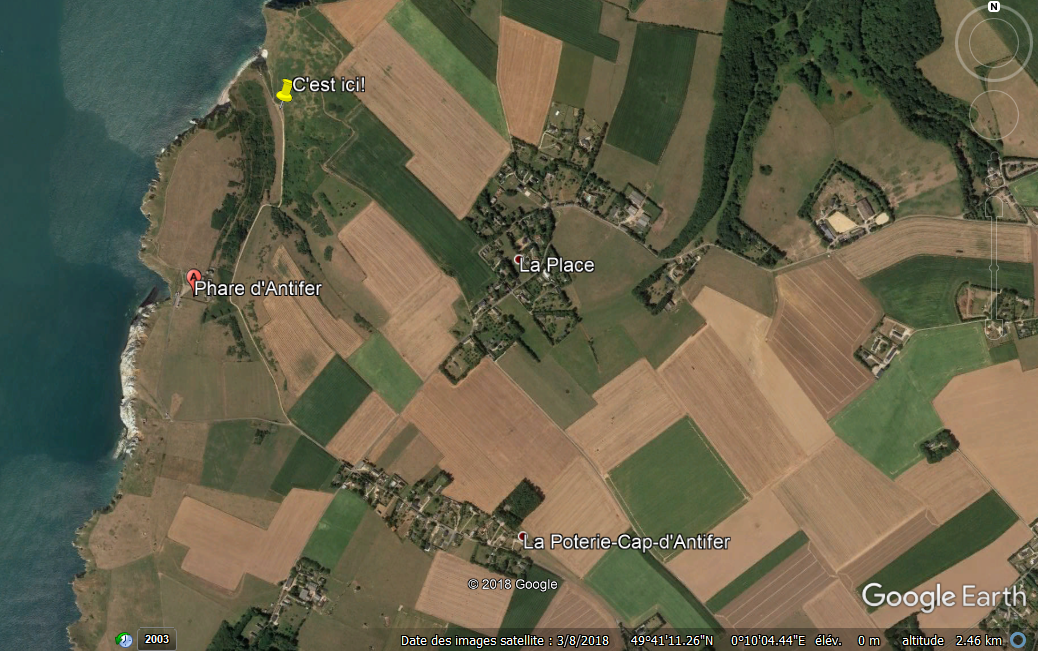 Coordonnées GPS : 49°41’15.33’’N – 0°10’07.23’’ ESuivi du traditionnel BBQ.Apportez vos couverts réutilisables, gobelet réutilisable, plaids, tables, parasol.Apéro, salades, desserts, boissons sont les bienvenus.Renseignements et Inscriptions :Auprès de Antoine, Aziz, Patricia, Babeth, Aude, à la piscine le Jeudi.Covoiturage :RDV 6h devant la piscine pour un départ 6h15 préciseRDV 6h devant la piscine pour un départ 6h15 préciseBrief sécurité : 8h45 MAX8h45 MAXMise à l’eau :Compétiteurs :9h max pour un retour 13h max, zone de pêche élargieMise à l’eau :Non compétiteurs :10h pour un retour 12h max, zone de pêche restreinte pour un retour facileMatériel :Combinaison intégrale 5mm mini avec cagoule, gants et chaussons 3 ou 5mm, palmes, bouée de signalisation (obligatoire), ceinture de lest + lests, couteau, montre étanche, sac à crustacés.Combinaison intégrale 5mm mini avec cagoule, gants et chaussons 3 ou 5mm, palmes, bouée de signalisation (obligatoire), ceinture de lest + lests, couteau, montre étanche, sac à crustacés.